Mål for denne uka: Norsk: Repetisjon av lærte bokstaver med Imal på læringsbrett. Veiledet lesing med vekt på BOI.     Matematikk: Addisjon       Matematikk sammen: Addisjon    Engelsk: Insekter   Naturfag: Miniprosjekt- eget tema.                Samfunnsfag: Familien             Krle: KristendomNB: Sett inn smiley for hvert fag. Dette gjøres som lekse torsdag ettermiddag. 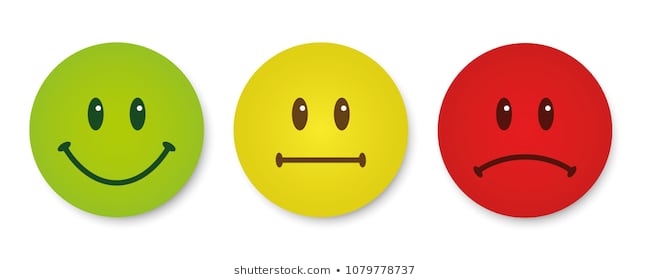 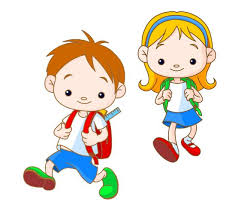 MANDAGTIRSDAGONSDAG  (hver 3)TORSDAGFREDAG1NorskNorskNorsk Musikk2NorskKrleMatematikkMatematikk3Matematikk (1.-3.trinn )NaturfagEngelskNorsk4Samfunnsfag/NorskK og H 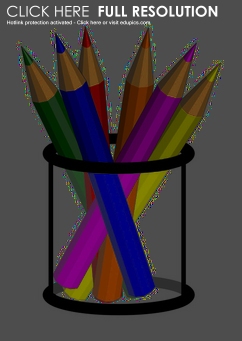 UTESKOLE Ha på klær og sko etter været.Ta med vannflaske og ei lita brødskive eller en matpakkebar i sekken. Engelsk5INNEGYMHusk joggesko, gymklær, skifteklær og utstyr til dusjing.K og H UTESKOLE Ha på klær og sko etter været.Ta med vannflaske og ei lita brødskive eller en matpakkebar i sekken. Norsk6INNEGYMHusk joggesko, gymklær, skifteklær og utstyr til dusjing.MatematikkUTESKOLE Ha på klær og sko etter været.Ta med vannflaske og ei lita brødskive eller en matpakkebar i sekken. Sosiale aktiviteter og leik. 😊VI LESER:                                                      ORDENSELEVER:  Alma og AntonVI LESER:                                                      ORDENSELEVER:  Alma og AntonVI LESER:                                                      ORDENSELEVER:  Alma og AntonVI LESER:                                                      ORDENSELEVER:  Alma og AntonVI LESER:                                                      ORDENSELEVER:  Alma og AntonVI LESER:                                                      ORDENSELEVER:  Alma og Anton                 LEKSER:                 LEKSER:TIL TIRSDAGTIL ONSDAGTIL TORSDAGTIL FREDAG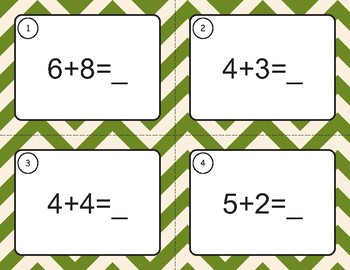 Norsk: Les i boka «Herr bjørn i skapet» s. 12 og 13. Les to ganger på hver side.Multi oppgavebok 1: Gjør s.66LeksefriNorsk: Les i boka «Herr bjørn i skapet» s. 14 og 15.Les to ganger på hver side.Multi oppgavebok 1: Gjør s.68Norsk: Les i boka «Herr bjørn i skapet» s. 16 og 17.Les to ganger på hver side.Multi oppgavebok 1: Gjør s.69BESKJEDER:                                                                        Skoleonsdager dette halvåret blir i ukene:  6-9-12-15-18BESKJEDER:                                                                        Skoleonsdager dette halvåret blir i ukene:  6-9-12-15-18BESKJEDER:                                                                        Skoleonsdager dette halvåret blir i ukene:  6-9-12-15-18BESKJEDER:                                                                        Skoleonsdager dette halvåret blir i ukene:  6-9-12-15-18BESKJEDER:                                                                        Skoleonsdager dette halvåret blir i ukene:  6-9-12-15-18BESKJEDER:                                                                        Skoleonsdager dette halvåret blir i ukene:  6-9-12-15-18*I lekser i norsk denne uka begynner vi å lese vår første bok sammen. Vi skal gjennomgå de sidene som er i lekse på skolen, så leseleksene skal være forberedt. I gjennomgangen vil vi jobbe med metoden BOI. B står for bilde, O står for overskrift og I står for innhold. Fint om dere kan jobbe slik hjemme også.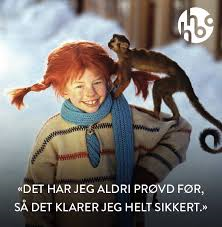 *Det går veldig fint med leseleksene i boka «Herr Bjørn i skapet.» Vi fortsetter å lese i boka denne uka også. *Juniorene kommer på skolebesøk hel dag på fredag. Juniorene kommer på disse torsdagene: 6/2, 5/3, 2/4, 30/4 og 4/6.*Bokbussen kommer førstkommende mandag 20/1.*Ha ei flott helg!! *I lekser i norsk denne uka begynner vi å lese vår første bok sammen. Vi skal gjennomgå de sidene som er i lekse på skolen, så leseleksene skal være forberedt. I gjennomgangen vil vi jobbe med metoden BOI. B står for bilde, O står for overskrift og I står for innhold. Fint om dere kan jobbe slik hjemme også.*Det går veldig fint med leseleksene i boka «Herr Bjørn i skapet.» Vi fortsetter å lese i boka denne uka også. *Juniorene kommer på skolebesøk hel dag på fredag. Juniorene kommer på disse torsdagene: 6/2, 5/3, 2/4, 30/4 og 4/6.*Bokbussen kommer førstkommende mandag 20/1.*Ha ei flott helg!! *I lekser i norsk denne uka begynner vi å lese vår første bok sammen. Vi skal gjennomgå de sidene som er i lekse på skolen, så leseleksene skal være forberedt. I gjennomgangen vil vi jobbe med metoden BOI. B står for bilde, O står for overskrift og I står for innhold. Fint om dere kan jobbe slik hjemme også.*Det går veldig fint med leseleksene i boka «Herr Bjørn i skapet.» Vi fortsetter å lese i boka denne uka også. *Juniorene kommer på skolebesøk hel dag på fredag. Juniorene kommer på disse torsdagene: 6/2, 5/3, 2/4, 30/4 og 4/6.*Bokbussen kommer førstkommende mandag 20/1.*Ha ei flott helg!! *I lekser i norsk denne uka begynner vi å lese vår første bok sammen. Vi skal gjennomgå de sidene som er i lekse på skolen, så leseleksene skal være forberedt. I gjennomgangen vil vi jobbe med metoden BOI. B står for bilde, O står for overskrift og I står for innhold. Fint om dere kan jobbe slik hjemme også.*Det går veldig fint med leseleksene i boka «Herr Bjørn i skapet.» Vi fortsetter å lese i boka denne uka også. *Juniorene kommer på skolebesøk hel dag på fredag. Juniorene kommer på disse torsdagene: 6/2, 5/3, 2/4, 30/4 og 4/6.*Bokbussen kommer førstkommende mandag 20/1.*Ha ei flott helg!! *I lekser i norsk denne uka begynner vi å lese vår første bok sammen. Vi skal gjennomgå de sidene som er i lekse på skolen, så leseleksene skal være forberedt. I gjennomgangen vil vi jobbe med metoden BOI. B står for bilde, O står for overskrift og I står for innhold. Fint om dere kan jobbe slik hjemme også.*Det går veldig fint med leseleksene i boka «Herr Bjørn i skapet.» Vi fortsetter å lese i boka denne uka også. *Juniorene kommer på skolebesøk hel dag på fredag. Juniorene kommer på disse torsdagene: 6/2, 5/3, 2/4, 30/4 og 4/6.*Bokbussen kommer førstkommende mandag 20/1.*Ha ei flott helg!! *I lekser i norsk denne uka begynner vi å lese vår første bok sammen. Vi skal gjennomgå de sidene som er i lekse på skolen, så leseleksene skal være forberedt. I gjennomgangen vil vi jobbe med metoden BOI. B står for bilde, O står for overskrift og I står for innhold. Fint om dere kan jobbe slik hjemme også.*Det går veldig fint med leseleksene i boka «Herr Bjørn i skapet.» Vi fortsetter å lese i boka denne uka også. *Juniorene kommer på skolebesøk hel dag på fredag. Juniorene kommer på disse torsdagene: 6/2, 5/3, 2/4, 30/4 og 4/6.*Bokbussen kommer førstkommende mandag 20/1.*Ha ei flott helg!! 